BON SECOURS COLLEGE FOR WOMEN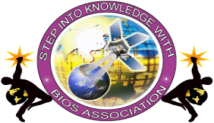 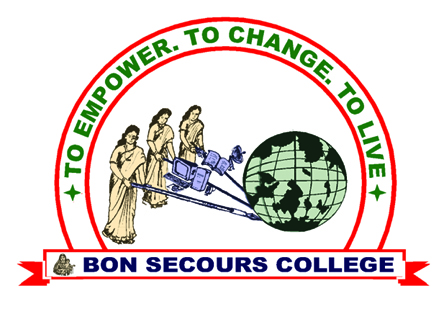 Accredited with ‘A’ Grade by NAACAffiliated to Bharathidasan University, TrichyUGC Recognized  2(f) & 12 (B) InstitutionVILAR BYPASS, THANJAVUR -6.PG DEPARTMENT OF COMPUTER SCIENCESemester : IV	Class: II B.Sc(MATHS)        Sub Code : 16SACCS2UNIT – IPART – AWhat is a Computer ?List out the  characteristics of Computer.Why are Computer important ?How are computers classified ?Write any two uses of Computers.What Computers can do ?What Computers cannot do ?Define Hardware.What are the different types of computers ?What is software ? Give examples.What are the parts of a computer ?What do you mean by CPU ?What is memory ?What is an input device ? Give some examples.What is a mass storage device ? Give some examples.What is an output device ? Give some examples.What do you mean by RAM ?Define networks.What is the difference between RAM and ROM ?What is the function of ALU ?What are low-level languages ?What do you mean by ASCII ?What is a byte ?What is a bit ?What are the two types of computer hardware ?What is the function of CPU ?What is an auxiliary storage device ?List out some input devices.What is OMR ?What is a moniter ?PART – BGive some uses of the computers ?What are the tasks that computers can perform quickly and accurately ?Explain the characteristics of computers.What are the uses of computers ? Explain with examples.What are the components of a computer system ?Explain in detail about generation of the computers.What is a CPU and explain how it works ?What are the uses of secondary storage devices ?Explain about printer and its type.PART – CExplain in detail about the classification of digital computer Systems.Explain the parts of a computer.Discuss about input and output devices.What are mass storage devices and Explain with examples.Explain the functions, working and different types of computer memory.Explain in detail about secondary storage devices with examples.UNIT - IIPART - ADefine high level language.Define graphics.What is program ?What is system software ?What is spreadsheet ?Define interrupts.What is the language that the computer understands ?What is a programming language ?Name the five generations of programming languageWhat is the primary purpose of Operating System ?What is a kernel ?What is multithreading ?What is multitasking ?What do you mean by time sharing ?Define Operating system.What is workflow automation ?PART - BExplain in detail about software and its type.What is a word processor ? Explain the features and capabilities of a word processor.What is a complier ? What does it do ?What do you mean by job management ?What are the types of high level language ?What are the types of operating system ?Explain image processor with examples.PART – CWhat is a presentation software program ? Explain the features, characteristics and capabilities of a word processor.Explain the functions of an operating system.Explain the classification of operating systems based on their features, capabilities and use.What is open source software ? Explain the advantages and limitations.UNIT – IIIPART – ADefine dataWhat is mean by database ?What is information ?What is security management ?Define database architecture.Define data processing.What is transaction management ?What you mean by metadata ?What is meant by storage management ?What are database constraints ?Define the database schema.What are the design constraints ?PART – BWhat are the benefits of using a DBMS ?Explain external, conceptual and internal schema.Explain the functions of the different database language.What is database architecture ? Explain with a diagram.What are the benefits of using database design models for database design ?Describe about data processing.PART – CDescribe the organization of a database.Explain the functions of a DBMS with the help of a diagram.Explain file – based data management.What do you mean by data abstraction ? explain with a diagram.UNIT - IVPART – AWhat do you mean by telecommunications ?How are the signals classified ?What do you mean by modulation ?What are the different types of modulations ?Define amplitude modulation.Define networks.Define modem.What is mean by multiplexers.List out the communication media.Define Radar.What do you mean by communication ?List out the various types of communication devices.What do you mean by fiber optics ?Define distributed system.What is the Internet ?Define HTTP.What is a URL ?What is Telnet ?Define browser.Define WWW.What is mean by search engines ?Define Intranet.PART - BExplain in detail about analog and digital signals.Explain in detail about the types of modulation.Describe about communication media.Explain in detail about Network Architecture.What are communications satellites ? What are its advantages and limitations ?Explain the working of radar using a diagram.What are the advantages and disadvantages of distributed system.What is TCP/IP and how it work ?PART – CExplain the types of networks.Describe about network topology.Explain the major components of a satellite.Explain the working of a fiber optic system using a diagram.Explain in detail about internet addressing.Briefly explain internet protocol and its types.UNIT – VPART – ADefine multimedia.What are the uses of multimedia ?What is a multimedia application ?What are the multimedia authoring tools ?Define CBTs.What is distance learning ?How multimedia helps in classroom training ?What is virtual reality ?Define e-commerce.What are the goals of e-commerce ?What is the role of technology in e-business ?What is a data warehouse ?What are the goals of a data warehouse ?What are archives ?What is current detail ? Why is it important ?What is data mining ?What are neural networks ?What is Classification ?What is GIS ?What are the components of GIS ?What are the benefits of GIS ?Define GPS.What is office automation ?What are the text management systems ?What is transaction processing ?What are business analysis systems ?PART – BExplain the components of a multimedia system.How is multimedia used in marketing and advertising ?What are CBTs and What are the uses and advantages of it ?Describe the history of virtual reality ?What are the advantages of a data warehouse ?Explain the evolution of data mining techniques.What are the benefits GIS ?Describe centralized transaction processing.What are  the applications of computers in the home ?What is a smart card and what is it used for ?PART – CWhat are the different multimedia elements ? Explain each of them in detail.What are the applications of multimedia ?What are the uses and future-trends in virtual reality ?What are the different components of a data warehouse ? Explain with diagram.Explain the different data mining methods.What is GPS and what are its applications ?How are the computers used for communication and education ?What are the uses of computers in schools ?What are computer controlled media and how are they used ?